WTC2024供排水服务申请表WTC2024 Water Supply and Drainage Service Order Form给排水接驳示意图Water Supply and Drainage Diagram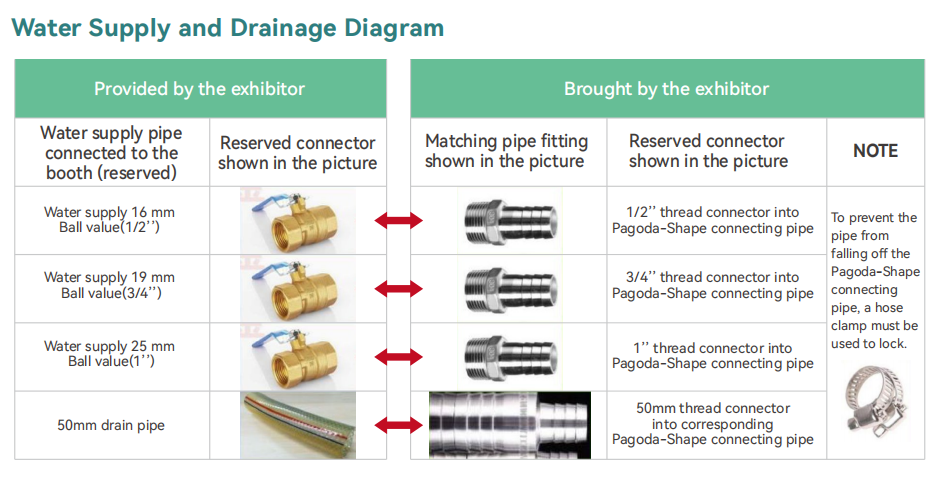 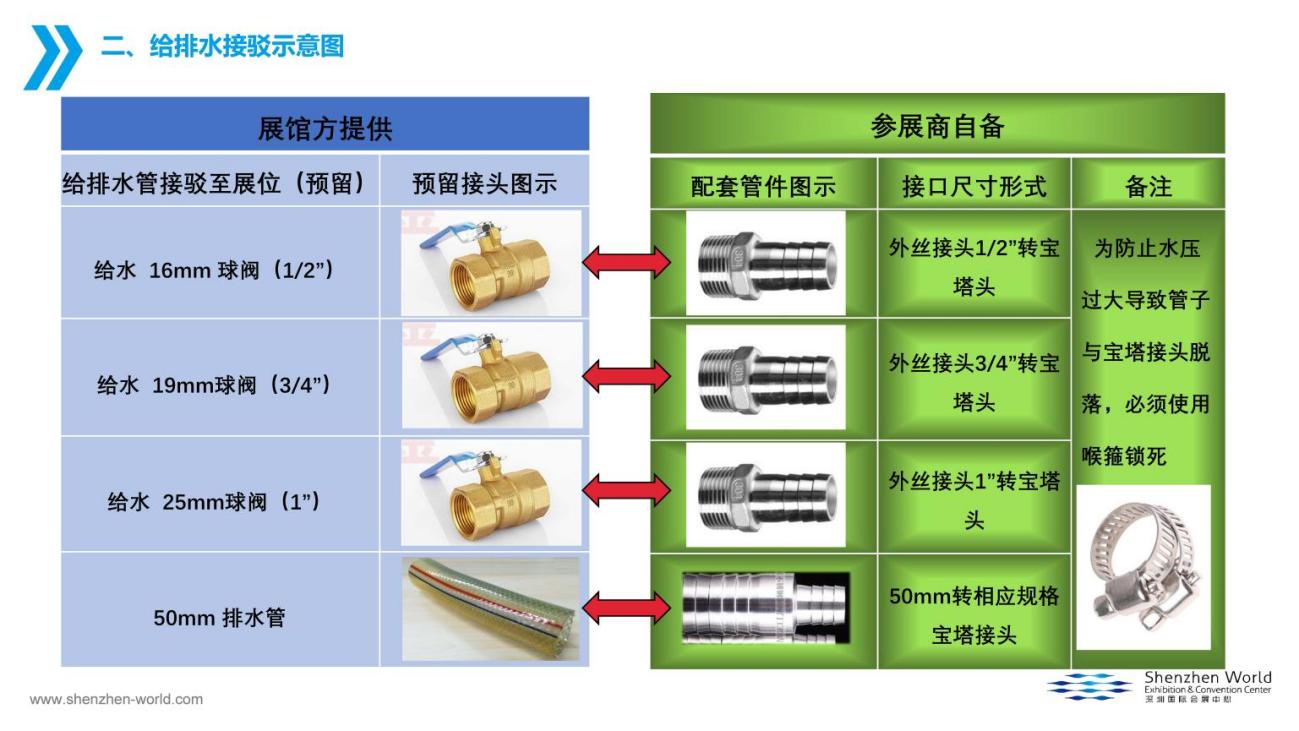 截止日期：2024年3月31日截止日期：2024年3月31日截止日期：2024年3月31日截止日期：2024年3月31日Submission Deadline：March 31, 2024Submission Deadline：March 31, 2024Submission Deadline：March 31, 2024Submission Deadline：March 31, 2024主场服务商联系方式 Official Service Contractor主场服务商联系方式 Official Service Contractor填表人联系方式 Form Filled by填表人联系方式 Form Filled by绿碳国际会展(深圳)有限公司GREEN CARBON INTERNATIONAL EXHIBITION (SHENZHEN) CO., LTD.绿碳国际会展(深圳)有限公司GREEN CARBON INTERNATIONAL EXHIBITION (SHENZHEN) CO., LTD.公司名称Exhibitor Name绿碳国际会展(深圳)有限公司GREEN CARBON INTERNATIONAL EXHIBITION (SHENZHEN) CO., LTD.绿碳国际会展(深圳)有限公司GREEN CARBON INTERNATIONAL EXHIBITION (SHENZHEN) CO., LTD.展位号Booth No.联系人Contact Person严 先生 Mr.Yan 联系人Contact Person手机Phone13560152334手机Phone邮箱Emailorder@wtc2024.cn邮箱Email类别Category序号No.规格Specification单价（元）Unit Price(CNY)数量/个Qty/pc金额(元）Amount (CNY)展期供排水服务Water Supply and Drainage Service , During the Exhibition Period1给水 16 毫米排水 50 毫米￥3,800￥展期供排水服务Water Supply and Drainage Service , During the Exhibition Period1Supply:16mmDrainage:50mm￥3,800￥展期供排水服务Water Supply and Drainage Service , During the Exhibition Period2给水 19 毫米排水 50 毫米￥5,800￥展期供排水服务Water Supply and Drainage Service , During the Exhibition Period2Supply:19mmDrainage:50mm￥5,800￥展期供排水服务Water Supply and Drainage Service , During the Exhibition Period3给水 25 毫米排水 50 毫米￥6,400￥展期供排水服务Water Supply and Drainage Service , During the Exhibition Period3Supply:25mmDrainage:50mm￥6,400￥合计(元)Total Amount (CNY) 合计(元)Total Amount (CNY) 合计(元)Total Amount (CNY) 合计(元)Total Amount (CNY) ￥